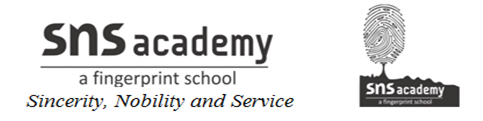 ANNUAL PLAN-2019-20GRADE: VIIISUBJECT: HINDI-III-LANGUAGEMONTHUNIT/TOPICJune  Lesson -1 July  Lesson - 2 August  Lesson –  3September  Lesson -  4October  Lesson –  5November  Lesson -  6December  Lesson -  7January  Lesson - 8February Lesson – 9 ,  10March Revision